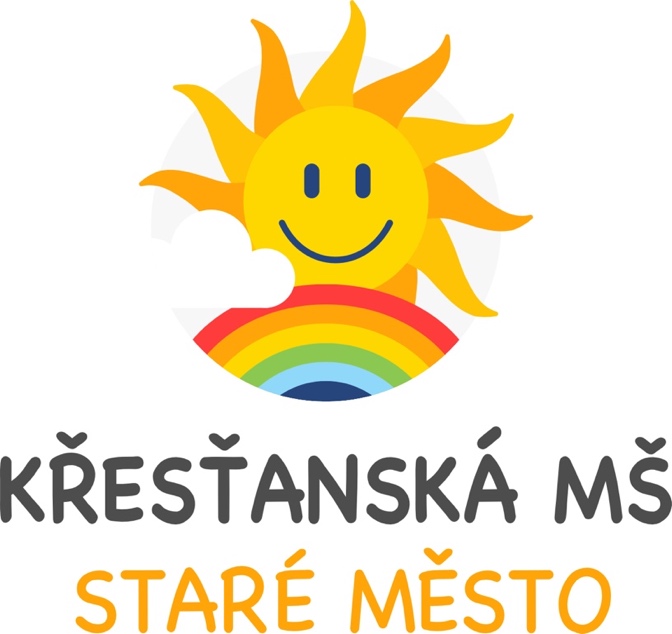 Křesťanská mateřská škola, Za Radnicí 1823, Staré Město. okres Uherské Hradiště, příspěvková organizace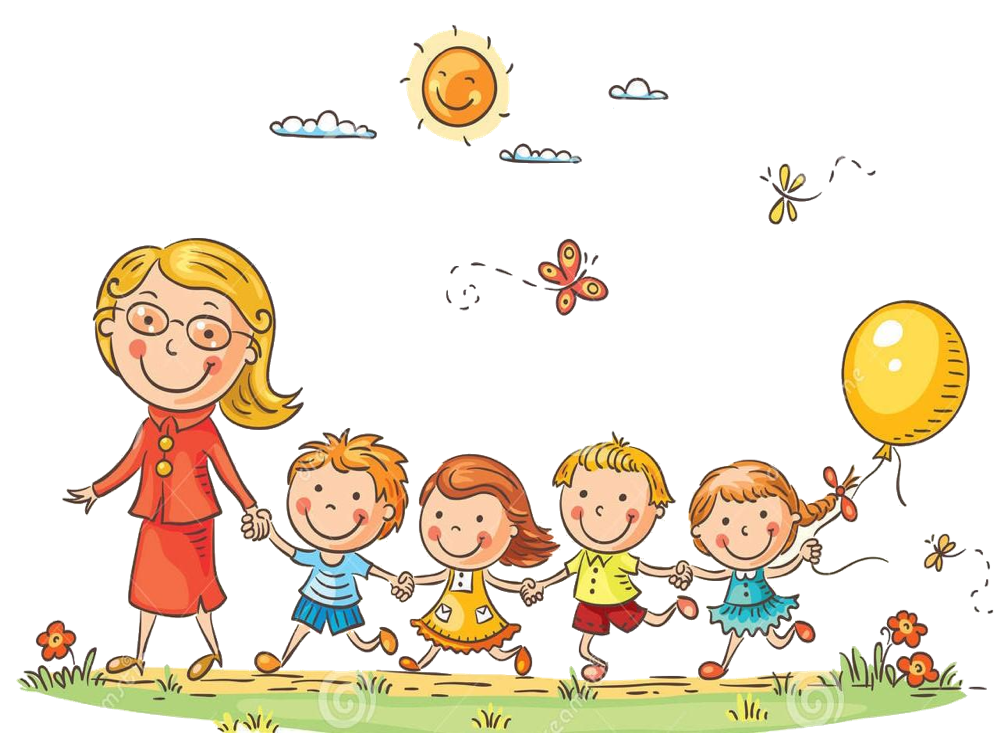 